DAN SIGURNIJEG INTERNETA 2018. 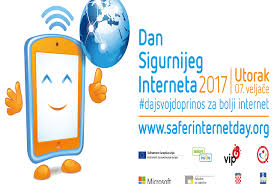 REZULTATI KVIZA,  6. 2. 2018. ZA RAZREDNE ODJELE TJ. UČENIKE KOJI SU TAJ DAN PO RASPOREDU SATI DAN IMALI  INFORMATIKUIMEPREZIMERAZRED% RIJEŠENOSTIMATIJAVUZEM6.a100%KARLA KRISTIANAFERK5.a90%FRANŠALKOVIĆ5.a90%MIHAELBROZ8.b100%LEONARDAJEDVAJ8.b100%MATIJAVIDOVIĆ8.b90%IVAMUTAK8.b90%MIHAELRISEK6.b100%LEONARDOKAMENEČKI6.b95%NINATOPOLOVEC6.b95%REAPOSPIŠ6.b90%SANDI CIGULA6.b85%MIHAELPOSPIŠ6.b85%PATRIKVINCELJ6.b85%JOSIPKUNŠTEK7.a90%RENATOLENARD7.a85%ANAMARIJAKRLEŽA7.a85%LUCIJAGERIĆ7.a85%TINFRUK7.a85%MARKOFERK7.a80%MELANI MACAM7.a80%BLAŽPOTOČKI7.a95%MARIJANAKISELJAK7.a80%ELATURČEC7.a80%DRAGUTINERDELJA7.a80%LUKACEROVEC7.a80%KRUNOSLAVROGONIĆ7.a80%